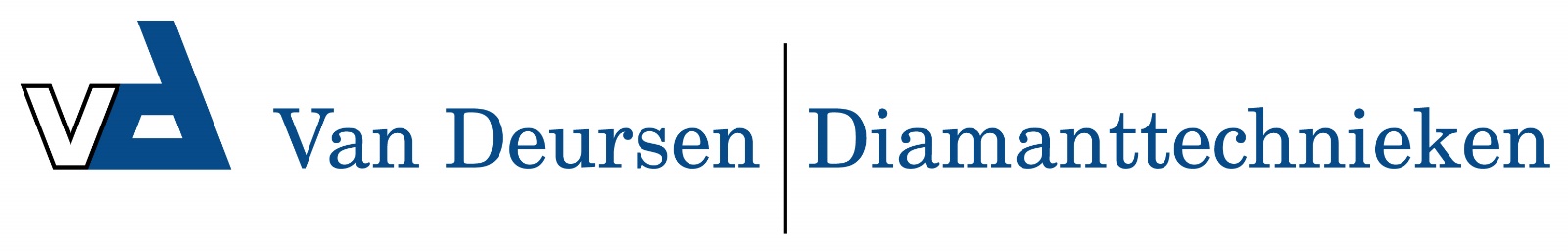 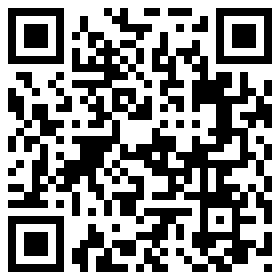 Draadnagel (5)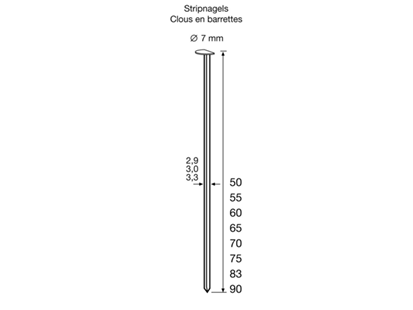 Geschikt voor gebruik in:
DutackPro tacker S31100Mg
DutackPro gastacker S3390G21Artikelnummerdraaddiktelengtemateriaalinhoud per doos52510172,9 mm50 mmverzinkt400052510182,9 mm60 mmverzinkt400052510192,9 mm65 mmverzinkt4000